KU2 Protokollsanteckning, Kommunstyrelsens sammanträde 2019-05-20Drogpolitisk handlingsplanVänsterpartiet sätter stort värde på det drogpolitiska arbetet som Borås Stad genomför och tycker att de tre områden som behandlas i handlingsplanen är väl valda. Vänsterpartiet oroar sig dock över tillgången till narkotika i staden och anser att det kan komma att behövas ytterligare insatser framför allt inom följande två områden:Den liberaliserade synen på cannabis - här skulle Borås Stad kunna samarbeta ytterligare med civilsamhällesaktörer för att påverka attityderna till och öka kunskaperna om cannabis.Tillgången till droger på krogarna i Borås - här skulle Borås Stad kunna samarbeta ytterligare med polisen och med krögarna i Borås för att stävja förekomsten av droger i krogmiljö.Sammanfattningsvis vill Vänsterpartiet med denna protokollsanteckning uppmärksamma att dessa två områden skulle kunna föranleda ytterligare insatser från Borås Stads sida.För Vänsterpartiet i KommunstyrelsenIda Legnemark 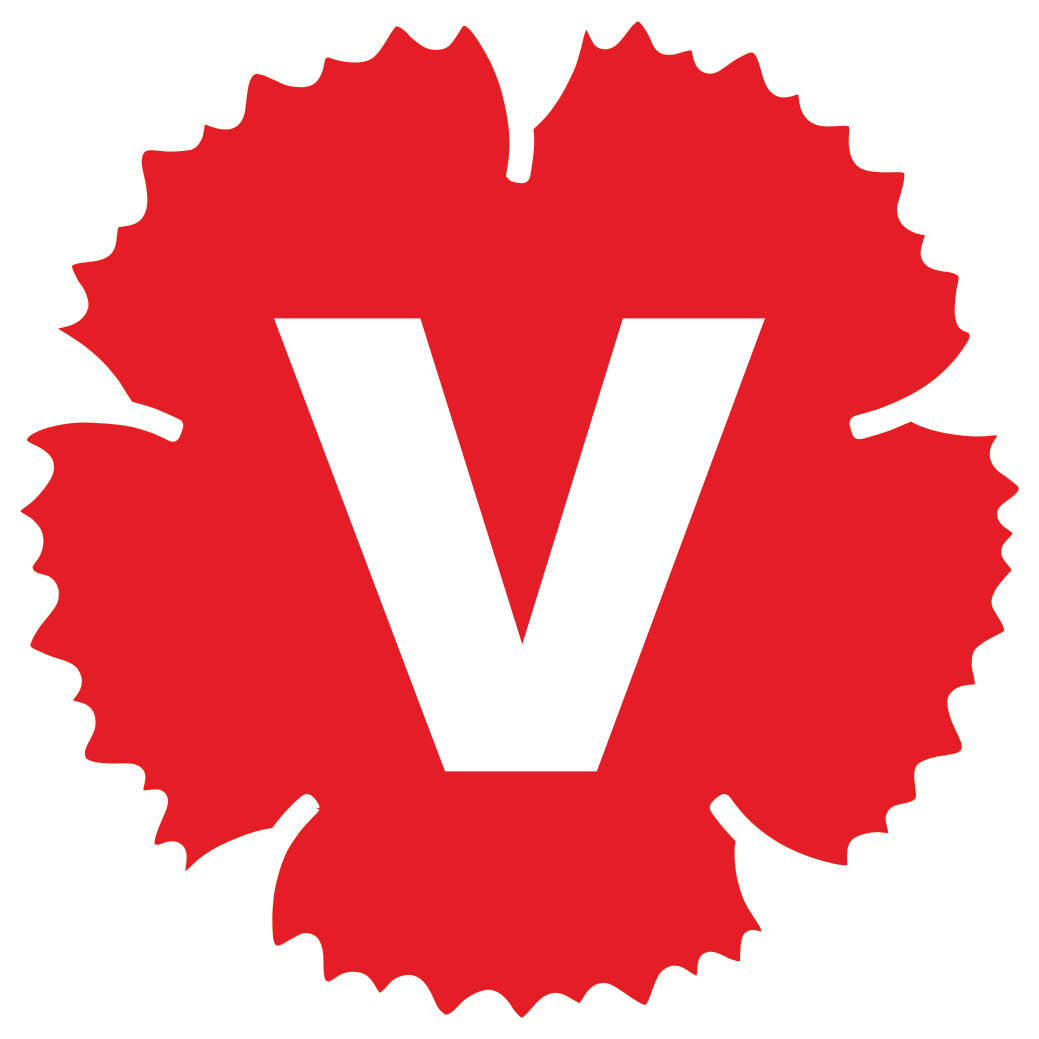 